大專生實習計畫應徵申請表實習志願序：★園區外場 (薰衣草森林□新社店 □尖石店；心之芳庭□約會區 □慶典區) 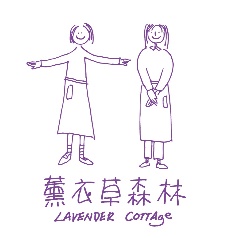 ★飲品吧檯 (薰衣草森林□新社店 □尖石店)★廚務內場 (薰衣草森林□新社店 □尖石店；緩　　慢□金瓜石 □石梯坪；　　　　　　好　　好　□西屯店)★餐廳外場 (桐 花 村　□三義店         ；好　　好□西屯店)★店鋪零售 (森林島嶼　□新社店 □尖石店)★民宿管家 (緩　　慢　□金瓜石 □石梯坪)薪制考量(單選)：□非月薪不可 □希望月薪 □希望時薪 □以實習職務為主實習地點傾向(單選):□離家近  □探索台灣偏鄉  □隨遇而安 實習時間與時數(填寫)：□ 半年制   □一年制  總實習時數需:_____________小時姓　名性  別性  別 □女 □男 □女 □男 □女 □男生 日民國   　 年     月    日民國   　 年     月    日民國   　 年     月    日民國   　 年     月    日民國   　 年     月    日民國   　 年     月    日民國   　 年     月    日身分證號身 高公分公分公分體 重體 重體 重公斤聯絡電話兵 役□役畢  □未役  
□免役□役畢  □未役  
□免役□役畢  □未役  
□免役□役畢  □未役  
□免役□役畢  □未役  
□免役□役畢  □未役  
□免役請貼正面照片
或圖檔E-Mail請貼正面照片
或圖檔戶籍地址請貼正面照片
或圖檔通訊地址請貼正面照片
或圖檔健康狀況□肢體傷痛   □具傳染性疾病□經常性病痛(例：胃痛、氣喘…)□其他____________________________□肢體傷痛   □具傳染性疾病□經常性病痛(例：胃痛、氣喘…)□其他____________________________□肢體傷痛   □具傳染性疾病□經常性病痛(例：胃痛、氣喘…)□其他____________________________□肢體傷痛   □具傳染性疾病□經常性病痛(例：胃痛、氣喘…)□其他____________________________□肢體傷痛   □具傳染性疾病□經常性病痛(例：胃痛、氣喘…)□其他____________________________□肢體傷痛   □具傳染性疾病□經常性病痛(例：胃痛、氣喘…)□其他____________________________□肢體傷痛   □具傳染性疾病□經常性病痛(例：胃痛、氣喘…)□其他____________________________□完全正常無虞□完全正常無虞□完全正常無虞身 障手 冊身 障手 冊□無   □有/類別：□無   □有/類別：□無   □有/類別：學　歷學校名稱學校名稱學校名稱科系科系科系科系就讀期間就讀期間就讀期間是否畢業是否畢業是否畢業是否畢業是否畢業學　歷(最高)(最高)(最高)□是□否/原因：□是□否/原因：□是□否/原因：□是□否/原因：□是□否/原因：學　歷(次高)(次高)(次高)□是□否/原因：□是□否/原因：□是□否/原因：□是□否/原因：□是□否/原因：工  作經  歷工作期間公司名稱公司名稱公司名稱公司名稱公司名稱職務職務職務待遇待遇待遇離職原因離職原因離職原因工  作經  歷工  作經  歷工  作經  歷專  業證  照交通交通車輛駕照    　□無　 有□汽車 □機車車輛駕照    　□無　 有□汽車 □機車車輛駕照    　□無　 有□汽車 □機車車輛駕照    　□無　 有□汽車 □機車車輛駕照    　□無　 有□汽車 □機車車輛駕照    　□無　 有□汽車 □機車車輛駕照    　□無　 有□汽車 □機車車輛駕照    　□無　 有□汽車 □機車專  業證  照交通交通自備交通工具　□無　 有□汽車 □機車自備交通工具　□無　 有□汽車 □機車自備交通工具　□無　 有□汽車 □機車自備交通工具　□無　 有□汽車 □機車自備交通工具　□無　 有□汽車 □機車自備交通工具　□無　 有□汽車 □機車自備交通工具　□無　 有□汽車 □機車自備交通工具　□無　 有□汽車 □機車外  語能  力______________ □精通 □中等 □略懂______________ □精通 □中等 □略懂______________ □精通 □中等 □略懂______________ □精通 □中等 □略懂______________ □精通 □中等 □略懂______________ □精通 □中等 □略懂______________ □精通 □中等 □略懂______________ □精通 □中等 □略懂______________ □精通 □中等 □略懂______________ □精通 □中等 □略懂______________ □精通 □中等 □略懂______________ □精通 □中等 □略懂______________ □精通 □中等 □略懂______________ □精通 □中等 □略懂可報到日可報到日□___________；□依公司規定□___________；□依公司規定□___________；□依公司規定□___________；□依公司規定□___________；□依公司規定□___________；□依公司規定為何想來薰衣草森林實習？ 您對未來的實習有什麼樣的期許與規劃想法？為何想來薰衣草森林實習？ 您對未來的實習有什麼樣的期許與規劃想法？為何想來薰衣草森林實習？ 您對未來的實習有什麼樣的期許與規劃想法？為何想來薰衣草森林實習？ 您對未來的實習有什麼樣的期許與規劃想法？為何想來薰衣草森林實習？ 您對未來的實習有什麼樣的期許與規劃想法？為何想來薰衣草森林實習？ 您對未來的實習有什麼樣的期許與規劃想法？為何想來薰衣草森林實習？ 您對未來的實習有什麼樣的期許與規劃想法？為何想來薰衣草森林實習？ 您對未來的實習有什麼樣的期許與規劃想法？為何想來薰衣草森林實習？ 您對未來的實習有什麼樣的期許與規劃想法？為何想來薰衣草森林實習？ 您對未來的實習有什麼樣的期許與規劃想法？為何想來薰衣草森林實習？ 您對未來的實習有什麼樣的期許與規劃想法？為何想來薰衣草森林實習？ 您對未來的實習有什麼樣的期許與規劃想法？為何想來薰衣草森林實習？ 您對未來的實習有什麼樣的期許與規劃想法？為何想來薰衣草森林實習？ 您對未來的實習有什麼樣的期許與規劃想法？為何想來薰衣草森林實習？ 您對未來的實習有什麼樣的期許與規劃想法？為何想來薰衣草森林實習？ 您對未來的實習有什麼樣的期許與規劃想法？請分享具備哪些相關的特質條件與專業技能？以及自己的個性、優缺點、興趣專長等。請分享具備哪些相關的特質條件與專業技能？以及自己的個性、優缺點、興趣專長等。請分享具備哪些相關的特質條件與專業技能？以及自己的個性、優缺點、興趣專長等。請分享具備哪些相關的特質條件與專業技能？以及自己的個性、優缺點、興趣專長等。請分享具備哪些相關的特質條件與專業技能？以及自己的個性、優缺點、興趣專長等。請分享具備哪些相關的特質條件與專業技能？以及自己的個性、優缺點、興趣專長等。請分享具備哪些相關的特質條件與專業技能？以及自己的個性、優缺點、興趣專長等。請分享具備哪些相關的特質條件與專業技能？以及自己的個性、優缺點、興趣專長等。請分享具備哪些相關的特質條件與專業技能？以及自己的個性、優缺點、興趣專長等。請分享具備哪些相關的特質條件與專業技能？以及自己的個性、優缺點、興趣專長等。請分享具備哪些相關的特質條件與專業技能？以及自己的個性、優缺點、興趣專長等。請分享具備哪些相關的特質條件與專業技能？以及自己的個性、優缺點、興趣專長等。請分享具備哪些相關的特質條件與專業技能？以及自己的個性、優缺點、興趣專長等。請分享具備哪些相關的特質條件與專業技能？以及自己的個性、優缺點、興趣專長等。請分享具備哪些相關的特質條件與專業技能？以及自己的個性、優缺點、興趣專長等。請分享具備哪些相關的特質條件與專業技能？以及自己的個性、優缺點、興趣專長等。是否有參與學校或外部社團幹部經驗(含志工活動)？其活動或經歷內容為何？是否有參與學校或外部社團幹部經驗(含志工活動)？其活動或經歷內容為何？是否有參與學校或外部社團幹部經驗(含志工活動)？其活動或經歷內容為何？是否有參與學校或外部社團幹部經驗(含志工活動)？其活動或經歷內容為何？是否有參與學校或外部社團幹部經驗(含志工活動)？其活動或經歷內容為何？是否有參與學校或外部社團幹部經驗(含志工活動)？其活動或經歷內容為何？是否有參與學校或外部社團幹部經驗(含志工活動)？其活動或經歷內容為何？是否有參與學校或外部社團幹部經驗(含志工活動)？其活動或經歷內容為何？是否有參與學校或外部社團幹部經驗(含志工活動)？其活動或經歷內容為何？是否有參與學校或外部社團幹部經驗(含志工活動)？其活動或經歷內容為何？是否有參與學校或外部社團幹部經驗(含志工活動)？其活動或經歷內容為何？是否有參與學校或外部社團幹部經驗(含志工活動)？其活動或經歷內容為何？是否有參與學校或外部社團幹部經驗(含志工活動)？其活動或經歷內容為何？是否有參與學校或外部社團幹部經驗(含志工活動)？其活動或經歷內容為何？是否有參與學校或外部社團幹部經驗(含志工活動)？其活動或經歷內容為何？是否有參與學校或外部社團幹部經驗(含志工活動)？其活動或經歷內容為何？是否願意配合休閒產業特性採彈性工時方式排班？是否願意配合休閒產業特性採彈性工時方式排班？是否願意配合休閒產業特性採彈性工時方式排班？是否願意配合休閒產業特性採彈性工時方式排班？是否願意配合休閒產業特性採彈性工時方式排班？是否願意配合休閒產業特性採彈性工時方式排班？是否願意配合休閒產業特性採彈性工時方式排班？是否願意配合休閒產業特性採彈性工時方式排班？是否願意配合休閒產業特性採彈性工時方式排班？是否願意配合休閒產業特性採彈性工時方式排班？是否願意配合休閒產業特性採彈性工時方式排班？是否願意配合休閒產業特性採彈性工時方式排班？是否願意配合休閒產業特性採彈性工時方式排班？是否願意配合休閒產業特性採彈性工時方式排班？ □是 □否 □是 □否是否願意配合營運需求加班？是否願意配合營運需求加班？是否願意配合營運需求加班？是否願意配合營運需求加班？是否願意配合營運需求加班？是否願意配合營運需求加班？是否願意配合營運需求加班？是否願意配合營運需求加班？是否願意配合營運需求加班？是否願意配合營運需求加班？是否願意配合營運需求加班？是否願意配合營運需求加班？是否願意配合營運需求加班？是否願意配合營運需求加班？ □是 □否 □是 □否是否接受服務業假日(六/日)排班、平日排休的上班模式？是否接受服務業假日(六/日)排班、平日排休的上班模式？是否接受服務業假日(六/日)排班、平日排休的上班模式？是否接受服務業假日(六/日)排班、平日排休的上班模式？是否接受服務業假日(六/日)排班、平日排休的上班模式？是否接受服務業假日(六/日)排班、平日排休的上班模式？是否接受服務業假日(六/日)排班、平日排休的上班模式？是否接受服務業假日(六/日)排班、平日排休的上班模式？是否接受服務業假日(六/日)排班、平日排休的上班模式？是否接受服務業假日(六/日)排班、平日排休的上班模式？是否接受服務業假日(六/日)排班、平日排休的上班模式？是否接受服務業假日(六/日)排班、平日排休的上班模式？是否接受服務業假日(六/日)排班、平日排休的上班模式？是否接受服務業假日(六/日)排班、平日排休的上班模式？ □是 □否 □是 □否是否願意配合公司營運需求進行職務或工作地點之調動？是否願意配合公司營運需求進行職務或工作地點之調動？是否願意配合公司營運需求進行職務或工作地點之調動？是否願意配合公司營運需求進行職務或工作地點之調動？是否願意配合公司營運需求進行職務或工作地點之調動？是否願意配合公司營運需求進行職務或工作地點之調動？是否願意配合公司營運需求進行職務或工作地點之調動？是否願意配合公司營運需求進行職務或工作地點之調動？是否願意配合公司營運需求進行職務或工作地點之調動？是否願意配合公司營運需求進行職務或工作地點之調動？是否願意配合公司營運需求進行職務或工作地點之調動？是否願意配合公司營運需求進行職務或工作地點之調動？是否願意配合公司營運需求進行職務或工作地點之調動？是否願意配合公司營運需求進行職務或工作地點之調動？ □是 □否 □是 □否住宿是否能自理？ (□心之芳庭、□好好、□桐花村 能自理的請打勾) 住宿是否能自理？ (□心之芳庭、□好好、□桐花村 能自理的請打勾) 住宿是否能自理？ (□心之芳庭、□好好、□桐花村 能自理的請打勾) 住宿是否能自理？ (□心之芳庭、□好好、□桐花村 能自理的請打勾) 住宿是否能自理？ (□心之芳庭、□好好、□桐花村 能自理的請打勾) 住宿是否能自理？ (□心之芳庭、□好好、□桐花村 能自理的請打勾) 住宿是否能自理？ (□心之芳庭、□好好、□桐花村 能自理的請打勾) 住宿是否能自理？ (□心之芳庭、□好好、□桐花村 能自理的請打勾) 住宿是否能自理？ (□心之芳庭、□好好、□桐花村 能自理的請打勾) 住宿是否能自理？ (□心之芳庭、□好好、□桐花村 能自理的請打勾) 住宿是否能自理？ (□心之芳庭、□好好、□桐花村 能自理的請打勾) 住宿是否能自理？ (□心之芳庭、□好好、□桐花村 能自理的請打勾) 住宿是否能自理？ (□心之芳庭、□好好、□桐花村 能自理的請打勾) 住宿是否能自理？ (□心之芳庭、□好好、□桐花村 能自理的請打勾)  □是 □否 □是 □否是否有民、刑事案件或無法正常於中國信託商業銀行開立薪資帳戶？是否有民、刑事案件或無法正常於中國信託商業銀行開立薪資帳戶？是否有民、刑事案件或無法正常於中國信託商業銀行開立薪資帳戶？是否有民、刑事案件或無法正常於中國信託商業銀行開立薪資帳戶？是否有民、刑事案件或無法正常於中國信託商業銀行開立薪資帳戶？是否有民、刑事案件或無法正常於中國信託商業銀行開立薪資帳戶？是否有民、刑事案件或無法正常於中國信託商業銀行開立薪資帳戶？是否有民、刑事案件或無法正常於中國信託商業銀行開立薪資帳戶？是否有民、刑事案件或無法正常於中國信託商業銀行開立薪資帳戶？是否有民、刑事案件或無法正常於中國信託商業銀行開立薪資帳戶？是否有民、刑事案件或無法正常於中國信託商業銀行開立薪資帳戶？是否有民、刑事案件或無法正常於中國信託商業銀行開立薪資帳戶？是否有民、刑事案件或無法正常於中國信託商業銀行開立薪資帳戶？是否有民、刑事案件或無法正常於中國信託商業銀行開立薪資帳戶？ □是 □否 □是 □否若收到實習錄取通知後，是否可於實習規定報到日開始實習？如否請說明若收到實習錄取通知後，是否可於實習規定報到日開始實習？如否請說明若收到實習錄取通知後，是否可於實習規定報到日開始實習？如否請說明若收到實習錄取通知後，是否可於實習規定報到日開始實習？如否請說明若收到實習錄取通知後，是否可於實習規定報到日開始實習？如否請說明若收到實習錄取通知後，是否可於實習規定報到日開始實習？如否請說明若收到實習錄取通知後，是否可於實習規定報到日開始實習？如否請說明若收到實習錄取通知後，是否可於實習規定報到日開始實習？如否請說明若收到實習錄取通知後，是否可於實習規定報到日開始實習？如否請說明若收到實習錄取通知後，是否可於實習規定報到日開始實習？如否請說明若收到實習錄取通知後，是否可於實習規定報到日開始實習？如否請說明若收到實習錄取通知後，是否可於實習規定報到日開始實習？如否請說明若收到實習錄取通知後，是否可於實習規定報到日開始實習？如否請說明若收到實習錄取通知後，是否可於實習規定報到日開始實習？如否請說明 □是 □否 □是 □否為保障應徵者的權益與甄選公平性，是否同意面試過程全程錄影？為保障應徵者的權益與甄選公平性，是否同意面試過程全程錄影？為保障應徵者的權益與甄選公平性，是否同意面試過程全程錄影？為保障應徵者的權益與甄選公平性，是否同意面試過程全程錄影？為保障應徵者的權益與甄選公平性，是否同意面試過程全程錄影？為保障應徵者的權益與甄選公平性，是否同意面試過程全程錄影？為保障應徵者的權益與甄選公平性，是否同意面試過程全程錄影？為保障應徵者的權益與甄選公平性，是否同意面試過程全程錄影？為保障應徵者的權益與甄選公平性，是否同意面試過程全程錄影？為保障應徵者的權益與甄選公平性，是否同意面試過程全程錄影？為保障應徵者的權益與甄選公平性，是否同意面試過程全程錄影？為保障應徵者的權益與甄選公平性，是否同意面試過程全程錄影？為保障應徵者的權益與甄選公平性，是否同意面試過程全程錄影？為保障應徵者的權益與甄選公平性，是否同意面試過程全程錄影？ □是 □否 □是 □否本表所填報事項均屬實，如有不實，是否願負法律責任並無條件終止實習契約？本表所填報事項均屬實，如有不實，是否願負法律責任並無條件終止實習契約？本表所填報事項均屬實，如有不實，是否願負法律責任並無條件終止實習契約？本表所填報事項均屬實，如有不實，是否願負法律責任並無條件終止實習契約？本表所填報事項均屬實，如有不實，是否願負法律責任並無條件終止實習契約？本表所填報事項均屬實，如有不實，是否願負法律責任並無條件終止實習契約？本表所填報事項均屬實，如有不實，是否願負法律責任並無條件終止實習契約？本表所填報事項均屬實，如有不實，是否願負法律責任並無條件終止實習契約？本表所填報事項均屬實，如有不實，是否願負法律責任並無條件終止實習契約？本表所填報事項均屬實，如有不實，是否願負法律責任並無條件終止實習契約？本表所填報事項均屬實，如有不實，是否願負法律責任並無條件終止實習契約？本表所填報事項均屬實，如有不實，是否願負法律責任並無條件終止實習契約？本表所填報事項均屬實，如有不實，是否願負法律責任並無條件終止實習契約？本表所填報事項均屬實，如有不實，是否願負法律責任並無條件終止實習契約？ □是 □否 □是 □否依據《個人資料保護法》規定，向您告知蒐集您的個人資料時，應明確告知當事人相關事項，請您務必詳閱：【我已經詳細閱讀並同意薰衣草森林所屬關係企業（包含但不限於薰衣草森林、森林島嶼、桐花村、心之芳庭、好好、緩慢等品牌）向您蒐集之個人資料(包含得以直接或間接識別個人的相關資訊)，將僅限使用於薰衣草森林各品牌招聘流程，並納入公司人才資料庫之範圍內使用，期限自取得起始日至特定目的終止日為止，並遵守「個人資料保護法」之規定妥善保護您的個人資訊。於此前提下，您允諾薰衣草森林各品牌在遵守並符合個人資料保護法之相關規定之下，正當使用本人之個人資料。】依據《個人資料保護法》規定，向您告知蒐集您的個人資料時，應明確告知當事人相關事項，請您務必詳閱：【我已經詳細閱讀並同意薰衣草森林所屬關係企業（包含但不限於薰衣草森林、森林島嶼、桐花村、心之芳庭、好好、緩慢等品牌）向您蒐集之個人資料(包含得以直接或間接識別個人的相關資訊)，將僅限使用於薰衣草森林各品牌招聘流程，並納入公司人才資料庫之範圍內使用，期限自取得起始日至特定目的終止日為止，並遵守「個人資料保護法」之規定妥善保護您的個人資訊。於此前提下，您允諾薰衣草森林各品牌在遵守並符合個人資料保護法之相關規定之下，正當使用本人之個人資料。】依據《個人資料保護法》規定，向您告知蒐集您的個人資料時，應明確告知當事人相關事項，請您務必詳閱：【我已經詳細閱讀並同意薰衣草森林所屬關係企業（包含但不限於薰衣草森林、森林島嶼、桐花村、心之芳庭、好好、緩慢等品牌）向您蒐集之個人資料(包含得以直接或間接識別個人的相關資訊)，將僅限使用於薰衣草森林各品牌招聘流程，並納入公司人才資料庫之範圍內使用，期限自取得起始日至特定目的終止日為止，並遵守「個人資料保護法」之規定妥善保護您的個人資訊。於此前提下，您允諾薰衣草森林各品牌在遵守並符合個人資料保護法之相關規定之下，正當使用本人之個人資料。】依據《個人資料保護法》規定，向您告知蒐集您的個人資料時，應明確告知當事人相關事項，請您務必詳閱：【我已經詳細閱讀並同意薰衣草森林所屬關係企業（包含但不限於薰衣草森林、森林島嶼、桐花村、心之芳庭、好好、緩慢等品牌）向您蒐集之個人資料(包含得以直接或間接識別個人的相關資訊)，將僅限使用於薰衣草森林各品牌招聘流程，並納入公司人才資料庫之範圍內使用，期限自取得起始日至特定目的終止日為止，並遵守「個人資料保護法」之規定妥善保護您的個人資訊。於此前提下，您允諾薰衣草森林各品牌在遵守並符合個人資料保護法之相關規定之下，正當使用本人之個人資料。】依據《個人資料保護法》規定，向您告知蒐集您的個人資料時，應明確告知當事人相關事項，請您務必詳閱：【我已經詳細閱讀並同意薰衣草森林所屬關係企業（包含但不限於薰衣草森林、森林島嶼、桐花村、心之芳庭、好好、緩慢等品牌）向您蒐集之個人資料(包含得以直接或間接識別個人的相關資訊)，將僅限使用於薰衣草森林各品牌招聘流程，並納入公司人才資料庫之範圍內使用，期限自取得起始日至特定目的終止日為止，並遵守「個人資料保護法」之規定妥善保護您的個人資訊。於此前提下，您允諾薰衣草森林各品牌在遵守並符合個人資料保護法之相關規定之下，正當使用本人之個人資料。】依據《個人資料保護法》規定，向您告知蒐集您的個人資料時，應明確告知當事人相關事項，請您務必詳閱：【我已經詳細閱讀並同意薰衣草森林所屬關係企業（包含但不限於薰衣草森林、森林島嶼、桐花村、心之芳庭、好好、緩慢等品牌）向您蒐集之個人資料(包含得以直接或間接識別個人的相關資訊)，將僅限使用於薰衣草森林各品牌招聘流程，並納入公司人才資料庫之範圍內使用，期限自取得起始日至特定目的終止日為止，並遵守「個人資料保護法」之規定妥善保護您的個人資訊。於此前提下，您允諾薰衣草森林各品牌在遵守並符合個人資料保護法之相關規定之下，正當使用本人之個人資料。】依據《個人資料保護法》規定，向您告知蒐集您的個人資料時，應明確告知當事人相關事項，請您務必詳閱：【我已經詳細閱讀並同意薰衣草森林所屬關係企業（包含但不限於薰衣草森林、森林島嶼、桐花村、心之芳庭、好好、緩慢等品牌）向您蒐集之個人資料(包含得以直接或間接識別個人的相關資訊)，將僅限使用於薰衣草森林各品牌招聘流程，並納入公司人才資料庫之範圍內使用，期限自取得起始日至特定目的終止日為止，並遵守「個人資料保護法」之規定妥善保護您的個人資訊。於此前提下，您允諾薰衣草森林各品牌在遵守並符合個人資料保護法之相關規定之下，正當使用本人之個人資料。】依據《個人資料保護法》規定，向您告知蒐集您的個人資料時，應明確告知當事人相關事項，請您務必詳閱：【我已經詳細閱讀並同意薰衣草森林所屬關係企業（包含但不限於薰衣草森林、森林島嶼、桐花村、心之芳庭、好好、緩慢等品牌）向您蒐集之個人資料(包含得以直接或間接識別個人的相關資訊)，將僅限使用於薰衣草森林各品牌招聘流程，並納入公司人才資料庫之範圍內使用，期限自取得起始日至特定目的終止日為止，並遵守「個人資料保護法」之規定妥善保護您的個人資訊。於此前提下，您允諾薰衣草森林各品牌在遵守並符合個人資料保護法之相關規定之下，正當使用本人之個人資料。】依據《個人資料保護法》規定，向您告知蒐集您的個人資料時，應明確告知當事人相關事項，請您務必詳閱：【我已經詳細閱讀並同意薰衣草森林所屬關係企業（包含但不限於薰衣草森林、森林島嶼、桐花村、心之芳庭、好好、緩慢等品牌）向您蒐集之個人資料(包含得以直接或間接識別個人的相關資訊)，將僅限使用於薰衣草森林各品牌招聘流程，並納入公司人才資料庫之範圍內使用，期限自取得起始日至特定目的終止日為止，並遵守「個人資料保護法」之規定妥善保護您的個人資訊。於此前提下，您允諾薰衣草森林各品牌在遵守並符合個人資料保護法之相關規定之下，正當使用本人之個人資料。】依據《個人資料保護法》規定，向您告知蒐集您的個人資料時，應明確告知當事人相關事項，請您務必詳閱：【我已經詳細閱讀並同意薰衣草森林所屬關係企業（包含但不限於薰衣草森林、森林島嶼、桐花村、心之芳庭、好好、緩慢等品牌）向您蒐集之個人資料(包含得以直接或間接識別個人的相關資訊)，將僅限使用於薰衣草森林各品牌招聘流程，並納入公司人才資料庫之範圍內使用，期限自取得起始日至特定目的終止日為止，並遵守「個人資料保護法」之規定妥善保護您的個人資訊。於此前提下，您允諾薰衣草森林各品牌在遵守並符合個人資料保護法之相關規定之下，正當使用本人之個人資料。】依據《個人資料保護法》規定，向您告知蒐集您的個人資料時，應明確告知當事人相關事項，請您務必詳閱：【我已經詳細閱讀並同意薰衣草森林所屬關係企業（包含但不限於薰衣草森林、森林島嶼、桐花村、心之芳庭、好好、緩慢等品牌）向您蒐集之個人資料(包含得以直接或間接識別個人的相關資訊)，將僅限使用於薰衣草森林各品牌招聘流程，並納入公司人才資料庫之範圍內使用，期限自取得起始日至特定目的終止日為止，並遵守「個人資料保護法」之規定妥善保護您的個人資訊。於此前提下，您允諾薰衣草森林各品牌在遵守並符合個人資料保護法之相關規定之下，正當使用本人之個人資料。】依據《個人資料保護法》規定，向您告知蒐集您的個人資料時，應明確告知當事人相關事項，請您務必詳閱：【我已經詳細閱讀並同意薰衣草森林所屬關係企業（包含但不限於薰衣草森林、森林島嶼、桐花村、心之芳庭、好好、緩慢等品牌）向您蒐集之個人資料(包含得以直接或間接識別個人的相關資訊)，將僅限使用於薰衣草森林各品牌招聘流程，並納入公司人才資料庫之範圍內使用，期限自取得起始日至特定目的終止日為止，並遵守「個人資料保護法」之規定妥善保護您的個人資訊。於此前提下，您允諾薰衣草森林各品牌在遵守並符合個人資料保護法之相關規定之下，正當使用本人之個人資料。】依據《個人資料保護法》規定，向您告知蒐集您的個人資料時，應明確告知當事人相關事項，請您務必詳閱：【我已經詳細閱讀並同意薰衣草森林所屬關係企業（包含但不限於薰衣草森林、森林島嶼、桐花村、心之芳庭、好好、緩慢等品牌）向您蒐集之個人資料(包含得以直接或間接識別個人的相關資訊)，將僅限使用於薰衣草森林各品牌招聘流程，並納入公司人才資料庫之範圍內使用，期限自取得起始日至特定目的終止日為止，並遵守「個人資料保護法」之規定妥善保護您的個人資訊。於此前提下，您允諾薰衣草森林各品牌在遵守並符合個人資料保護法之相關規定之下，正當使用本人之個人資料。】依據《個人資料保護法》規定，向您告知蒐集您的個人資料時，應明確告知當事人相關事項，請您務必詳閱：【我已經詳細閱讀並同意薰衣草森林所屬關係企業（包含但不限於薰衣草森林、森林島嶼、桐花村、心之芳庭、好好、緩慢等品牌）向您蒐集之個人資料(包含得以直接或間接識別個人的相關資訊)，將僅限使用於薰衣草森林各品牌招聘流程，並納入公司人才資料庫之範圍內使用，期限自取得起始日至特定目的終止日為止，並遵守「個人資料保護法」之規定妥善保護您的個人資訊。於此前提下，您允諾薰衣草森林各品牌在遵守並符合個人資料保護法之相關規定之下，正當使用本人之個人資料。】依據《個人資料保護法》規定，向您告知蒐集您的個人資料時，應明確告知當事人相關事項，請您務必詳閱：【我已經詳細閱讀並同意薰衣草森林所屬關係企業（包含但不限於薰衣草森林、森林島嶼、桐花村、心之芳庭、好好、緩慢等品牌）向您蒐集之個人資料(包含得以直接或間接識別個人的相關資訊)，將僅限使用於薰衣草森林各品牌招聘流程，並納入公司人才資料庫之範圍內使用，期限自取得起始日至特定目的終止日為止，並遵守「個人資料保護法」之規定妥善保護您的個人資訊。於此前提下，您允諾薰衣草森林各品牌在遵守並符合個人資料保護法之相關規定之下，正當使用本人之個人資料。】依據《個人資料保護法》規定，向您告知蒐集您的個人資料時，應明確告知當事人相關事項，請您務必詳閱：【我已經詳細閱讀並同意薰衣草森林所屬關係企業（包含但不限於薰衣草森林、森林島嶼、桐花村、心之芳庭、好好、緩慢等品牌）向您蒐集之個人資料(包含得以直接或間接識別個人的相關資訊)，將僅限使用於薰衣草森林各品牌招聘流程，並納入公司人才資料庫之範圍內使用，期限自取得起始日至特定目的終止日為止，並遵守「個人資料保護法」之規定妥善保護您的個人資訊。於此前提下，您允諾薰衣草森林各品牌在遵守並符合個人資料保護法之相關規定之下，正當使用本人之個人資料。】